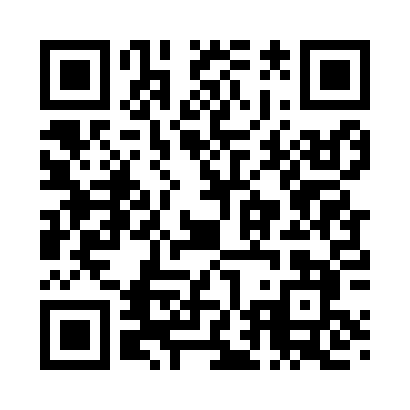 Prayer times for Upper Merryall, Connecticut, USAMon 1 Jul 2024 - Wed 31 Jul 2024High Latitude Method: Angle Based RulePrayer Calculation Method: Islamic Society of North AmericaAsar Calculation Method: ShafiPrayer times provided by https://www.salahtimes.comDateDayFajrSunriseDhuhrAsrMaghribIsha1Mon3:415:2312:585:008:3210:142Tue3:425:2412:585:008:3210:133Wed3:435:2512:585:008:3110:134Thu3:445:2512:585:008:3110:125Fri3:455:2612:585:008:3110:126Sat3:465:2612:595:008:3110:117Sun3:475:2712:595:008:3010:118Mon3:485:2812:595:008:3010:109Tue3:495:2812:595:008:2910:0910Wed3:505:2912:595:008:2910:0811Thu3:515:3012:595:008:2810:0712Fri3:525:3112:595:008:2810:0713Sat3:535:311:005:008:2710:0614Sun3:545:321:005:008:2710:0515Mon3:555:331:005:008:2610:0416Tue3:565:341:005:008:2610:0317Wed3:585:351:005:008:2510:0218Thu3:595:351:005:008:2410:0019Fri4:005:361:004:598:239:5920Sat4:015:371:004:598:239:5821Sun4:035:381:004:598:229:5722Mon4:045:391:004:598:219:5623Tue4:055:401:004:598:209:5424Wed4:075:411:004:588:199:5325Thu4:085:421:004:588:189:5226Fri4:095:431:004:588:179:5027Sat4:115:441:004:588:169:4928Sun4:125:451:004:578:159:4729Mon4:145:461:004:578:149:4630Tue4:155:471:004:578:139:4431Wed4:165:481:004:568:129:43